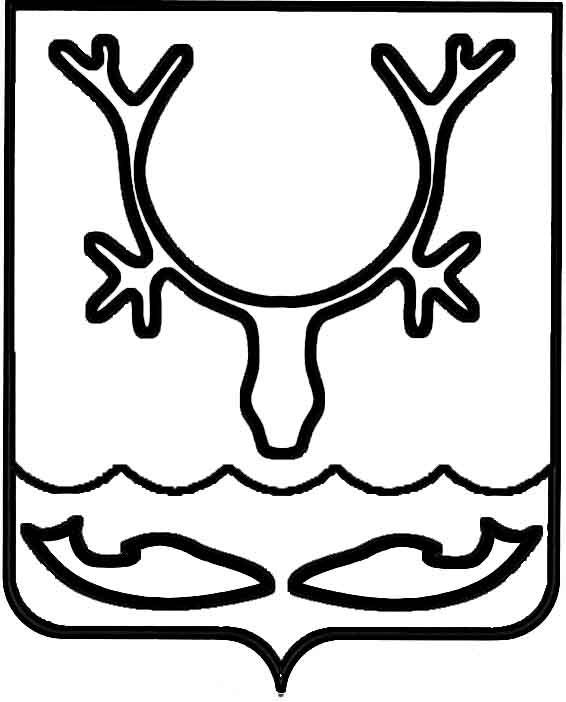 Администрация муниципального образования
"Городской округ "Город Нарьян-Мар"ПОСТАНОВЛЕНИЕО внесении изменений в постановление Администрации МО "Городской округ "Город Нарьян-Мар" от 26.08.2016 № 944 "Об утверждении нормативов финансовых затрат на капитальный ремонт, ремонт                   и содержание автомобильных дорог муниципального значения МО "Городской округ "Город Нарьян-Мар"В целях приведения нормативных правовых актов муниципального образования "Городской округ "Город Нарьян-Мар" в соответствие с законодательством Российской Федерации Администрация муниципального образования "Городской округ "Город Нарьян-Мар" П О С Т А Н О В Л Я Е Т:1. Внести в постановление Администрации МО "Городской округ "Город Нарьян-Мар" от 26.08.2016 № 944 "Об утверждении нормативов финансовых затрат 
на капитальный ремонт, ремонт и содержание автомобильных дорог муниципального значения МО "Городской округ "Город Нарьян-Мар" (далее – Постановление) следующие изменения: 1.1. Пункты 2-3 Постановления признать утратившими силу.2. Настоящее постановление вступает в силу после его официального опубликования.07.11.2022№1406Глава города Нарьян-Мара О.О. Белак